Уважаемые Кронштадтцы! Отдел надзорной деятельности и профилактической работы Кронштадтского района и 46 Пожарно-спасательная часть ФГКУ "6 отряд ФПС по Санкт-Петербургу" приглашают всех желающих на экскурсию по пожарному депо 46 ПСЧ г. Кронштадта, расположенному по адресу: г. Кронштадт, Кронштадтское шоссе, д. 21, к. 2. Посещение части возможно группой от 10 до 30 человек, возраст от 6 лет. Посещение части бесплатно. Экскурсия будет интересна и для детей и для взрослых, позволит получить гостям массу положительных эмоций и запомнится надолго, кроме ярких впечатлений, гости получат массу полезной и нужной информации.  Записаться на экскурсию можно по телефону 311-25-50.Уважаемые Кронштадтцы! Главное управление МЧС России по г. Санкт-Петербургу приглашает всех желающих посетить  Пожарно-техническую выставку имени Б. И. Кончаева расположенную по адресу: г. Санкт-Петербург, В.О., Большой проспект, д. 73. Посещение музея бесплатно для любых категорий граждан. Посещение выставки возможно только в составе организованной экскурсионной группы. Пожарно-техническая выставка знакомит с историей пожарной охраны города, героическим прошлым и суровыми буднями «бойцов огненного фронта». Гордостью Пожарно-технической выставки им. Б.И. Кончаева является самая большая в стране коллекция раритетной пожарной техники. Записаться на экскурсию можно по телефону 311-25-50, 570-67-80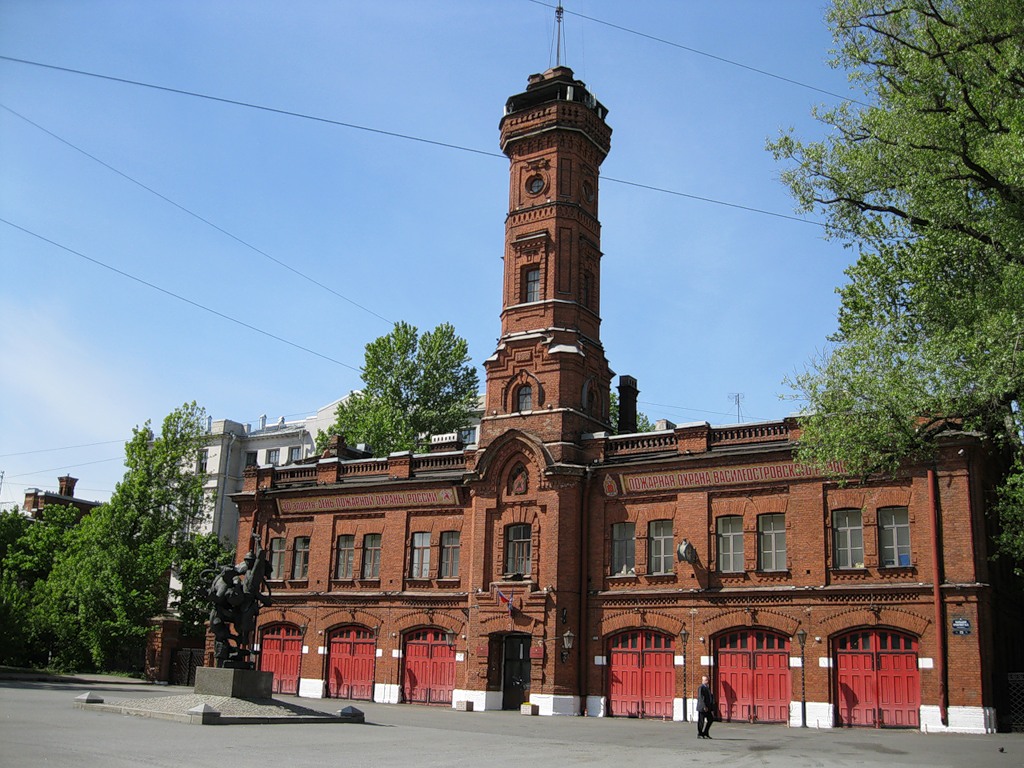 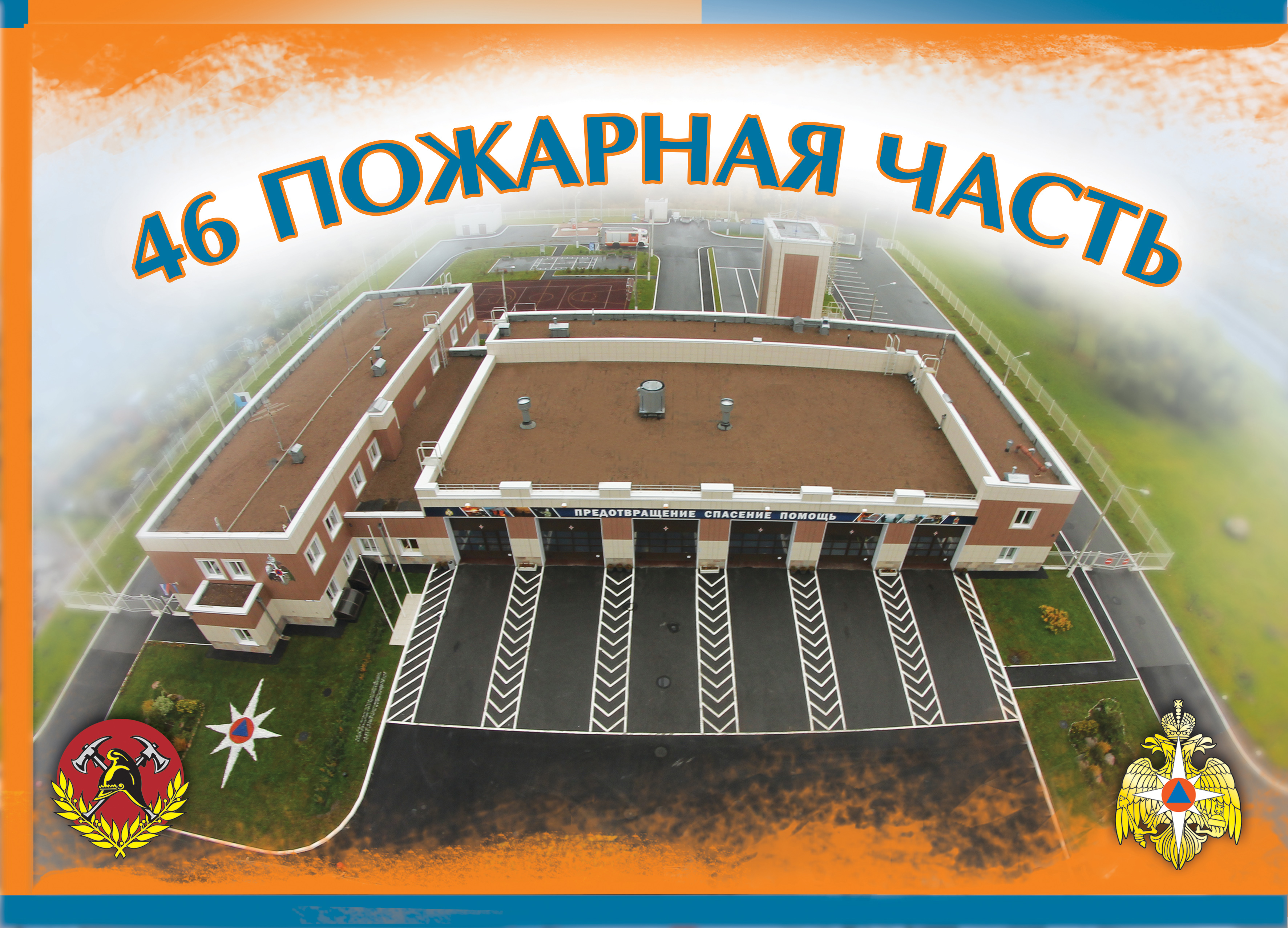 